CRDF Global is committed to ensuring that projects involving human or animal research are conducted in accordance with all applicable regulations and ethical guidelines. All projects recommended for award that involve human or animal subjects will undergo a bioethics review prior to award activation. Following are instructions for the documentation required at this proposal stage. Human Subjects ActivityHuman subject activity includes any activity that involves obtaining information about living individuals by an intervention or interaction with said individuals. Activities classified as human subjects range from the undertaking of clinical trials, to conducting verbal or written surveys of study participants. Prior to award initiation by CRDF Global, all projects involving human subjects must submit: Documentation of Institutional Review Board (IRB) registration and Federalwide Assurance (FWA) with the U.S. Department of Health and Human Services (HHS), Office of Human Research Protections (OHRP). This information must be submitted to CRDF Global using the Bioethics Review Form found in Appendix A. Written approval from each responsible IRB or equivalent ethics committee; OR Written research exemption from each responsible IRB, or equivalent. The written approval or exemption notice must clearly include the name of the project (that matches information provided to CRDF Global) and period for which the approval/exemption is valid. Animal Subjects Activity Animal subject activity is defined as any activity that involves handling and/or care of live, vertebrate animals for research, testing, experimentation or educational purposes.  Prior to award initiation by CRDF Global, all projects involving animal subjects must submit: Documentation of certification by the Association for Assessment and Accreditation of Laboratory Animal Care International (AAALAC International). This information must be submitted to CRDF Global, using Bioethics Review Form found in Appendix A. ORSubmission of the CRDF Global Summary Protocol Form (PSF), which collects details specific to the proposed animal usage, including type of animal(s), necessity and role in proposed research, and other relevant details (how obtained, housed, post-study, etc.).Written approval from each responsible Institutional Animal Care and Use Committee (IACUC), or equivalent ethics committee OR Written research exemption from each responsible IACUC, or equivalent.CRDF Global reserves the right to request additional information to ensure compliance with US regulations. Awards will not be issued for any projects involving human or animal subjects until these requirements are satisfied. CRDF Global may consider exceptions to these requirements for documented extenuating circumstances, as permitted by US regulation. APPENDIX ABioethics Review Form CRDF Global is committed to ensuring that projects involving human or animal research are conducted in accordance with all applicable regulations and ethical guidelines. All projects recommended for award that involve human or animal subjects will undergo a bioethics review prior to award activation. The Principal Investigator (PI) must submit this form to CRDF Global within 2 weeks of receipt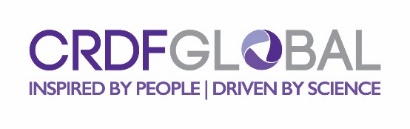 Guidelines for Projects Involving Human and/or Animal Research Subjects Project Name: Project Name: Principal Investigator (PI) Name:Principal Investigator (PI) Name:PI Contact Information: PI Contact Information: Telephone: Telephone: Telephone: Telephone: Telephone: Telephone: E-Mail: E-Mail: E-Mail: Institution Name: Institution Name: Institution Website: Institution Website: Does your project involve: Does your project involve:  Human Subjects  Human Subjects  Animal Subjects Animal Subjects Animal Subjects Animal Subjects Animal Subjects Recombinant DNA Recombinant DNAIf you checked the box for Human Subjects, you must submit the information below.To obtain these numbers (#), please visit OHRP website: https://www.hhs.gov/ohrp/irbs-and-assurances.htmlIf you checked the box for Human Subjects, you must submit the information below.To obtain these numbers (#), please visit OHRP website: https://www.hhs.gov/ohrp/irbs-and-assurances.htmlIf you checked the box for Human Subjects, you must submit the information below.To obtain these numbers (#), please visit OHRP website: https://www.hhs.gov/ohrp/irbs-and-assurances.htmlIf you checked the box for Human Subjects, you must submit the information below.To obtain these numbers (#), please visit OHRP website: https://www.hhs.gov/ohrp/irbs-and-assurances.htmlIf you checked the box for Human Subjects, you must submit the information below.To obtain these numbers (#), please visit OHRP website: https://www.hhs.gov/ohrp/irbs-and-assurances.htmlIf you checked the box for Human Subjects, you must submit the information below.To obtain these numbers (#), please visit OHRP website: https://www.hhs.gov/ohrp/irbs-and-assurances.htmlIf you checked the box for Human Subjects, you must submit the information below.To obtain these numbers (#), please visit OHRP website: https://www.hhs.gov/ohrp/irbs-and-assurances.htmlIf you checked the box for Human Subjects, you must submit the information below.To obtain these numbers (#), please visit OHRP website: https://www.hhs.gov/ohrp/irbs-and-assurances.htmlIf you checked the box for Human Subjects, you must submit the information below.To obtain these numbers (#), please visit OHRP website: https://www.hhs.gov/ohrp/irbs-and-assurances.htmlIf you checked the box for Human Subjects, you must submit the information below.To obtain these numbers (#), please visit OHRP website: https://www.hhs.gov/ohrp/irbs-and-assurances.htmlIf you checked the box for Human Subjects, you must submit the information below.To obtain these numbers (#), please visit OHRP website: https://www.hhs.gov/ohrp/irbs-and-assurances.htmlOHRP IRB#:OHRP FWA#: OHRP FWA#: OHRP FWA#: OHRP FWA#: If you checked off the box for Animal Subjects above, you must check one of the options below.If you checked off the box for Animal Subjects above, you must check one of the options below.If you checked off the box for Animal Subjects above, you must check one of the options below.If you checked off the box for Animal Subjects above, you must check one of the options below.If you checked off the box for Animal Subjects above, you must check one of the options below.If you checked off the box for Animal Subjects above, you must check one of the options below.If you checked off the box for Animal Subjects above, you must check one of the options below.If you checked off the box for Animal Subjects above, you must check one of the options below.If you checked off the box for Animal Subjects above, you must check one of the options below.If you checked off the box for Animal Subjects above, you must check one of the options below.If you checked off the box for Animal Subjects above, you must check one of the options below.AAALAC Accreditation:   AAALAC Accreditation:   AAALAC Accreditation:   AAALAC Accreditation:   AAALAC Accreditation:   AAALAC Accreditation:    Yes               No Yes               No Yes               No Yes               No Yes               NoAll projects with human or animal subjects must submit either approval or exemption notice from their IRB or IACUC (as applicable). The notice must include project name and, period for which approval/exemption is valid.All projects with human or animal subjects must submit either approval or exemption notice from their IRB or IACUC (as applicable). The notice must include project name and, period for which approval/exemption is valid.All projects with human or animal subjects must submit either approval or exemption notice from their IRB or IACUC (as applicable). The notice must include project name and, period for which approval/exemption is valid.All projects with human or animal subjects must submit either approval or exemption notice from their IRB or IACUC (as applicable). The notice must include project name and, period for which approval/exemption is valid.All projects with human or animal subjects must submit either approval or exemption notice from their IRB or IACUC (as applicable). The notice must include project name and, period for which approval/exemption is valid.All projects with human or animal subjects must submit either approval or exemption notice from their IRB or IACUC (as applicable). The notice must include project name and, period for which approval/exemption is valid.All projects with human or animal subjects must submit either approval or exemption notice from their IRB or IACUC (as applicable). The notice must include project name and, period for which approval/exemption is valid.All projects with human or animal subjects must submit either approval or exemption notice from their IRB or IACUC (as applicable). The notice must include project name and, period for which approval/exemption is valid.All projects with human or animal subjects must submit either approval or exemption notice from their IRB or IACUC (as applicable). The notice must include project name and, period for which approval/exemption is valid.All projects with human or animal subjects must submit either approval or exemption notice from their IRB or IACUC (as applicable). The notice must include project name and, period for which approval/exemption is valid.All projects with human or animal subjects must submit either approval or exemption notice from their IRB or IACUC (as applicable). The notice must include project name and, period for which approval/exemption is valid.IRB/IACUC  Approval/Exemption Notice Attached: IRB/IACUC  Approval/Exemption Notice Attached: IRB/IACUC  Approval/Exemption Notice Attached: IRB/IACUC  Approval/Exemption Notice Attached: IRB/IACUC  Approval/Exemption Notice Attached: IRB/IACUC  Approval/Exemption Notice Attached:  Yes               No  Yes               No  Yes               No  Yes               No  Yes               No If you answered No above you must complete the following section, to the best of your knowledgeIf you answered No above you must complete the following section, to the best of your knowledgeIf you answered No above you must complete the following section, to the best of your knowledgeIf you answered No above you must complete the following section, to the best of your knowledgeIf you answered No above you must complete the following section, to the best of your knowledgeIf you answered No above you must complete the following section, to the best of your knowledgeIf you answered No above you must complete the following section, to the best of your knowledgeIf you answered No above you must complete the following section, to the best of your knowledgeIf you answered No above you must complete the following section, to the best of your knowledgeIf you answered No above you must complete the following section, to the best of your knowledgeIf you answered No above you must complete the following section, to the best of your knowledgeDate by which IRB Approval/Exemption notice will be submitted to CRDF Global: Date by which IRB Approval/Exemption notice will be submitted to CRDF Global: Date by which IRB Approval/Exemption notice will be submitted to CRDF Global: Date by which IRB Approval/Exemption notice will be submitted to CRDF Global: Date by which IRB Approval/Exemption notice will be submitted to CRDF Global: Date by which IRB Approval/Exemption notice will be submitted to CRDF Global: Date by which IRB Approval/Exemption notice will be submitted to CRDF Global: Date by which IRB Approval/Exemption notice will be submitted to CRDF Global: Date by which IRB Approval/Exemption notice will be submitted to CRDF Global: Date by which IRB Approval/Exemption notice will be submitted to CRDF Global: MM-DD-YYYYSubmitted By:Submitted By:Submitted By:Submitted By:Submitted By:Submitted By:Submitted By:Submitted By:Submitted By:Submitted By:Submitted By:Name and TitleName and TitleName and TitleName and TitleName and TitleDateDateDateDateDate